РАБОЧИЙ ЛИСТ. I вариантФамилия Имя ____________________________________________________Почему урок называется художественная культура католического мира?Документ из сочинения Папы Иннокентия III «О презрении к миру, или О ничтожестве человеческого состояния», XIII век:«Итак, сотворил Господь Бог человека из праха земного, который ничтожнее прочих элементов, как подтверждено в Библии… Сравнивая себя с обитателями воды, человек обнаруживает, что он ничтожен; рассматривая небесных тварей, познает, что еще более ничтожен. Он не смеет сравнивать себя с небесными тварями, не отваживается поставить себя впереди земных. Он полагает себя равным только животным….».- Как автор относится к человеку?- Почему церковь не разрешала изображать человека красивым и жизнерадостным? Тест:Признаком готического стиля является:А) мощные башни; Б) полукруглые арки; В) высокие шпили.2. Выберите несколько архитектурных элементов, характерных для романского стиля:А) многочисленные статуи; Б) полукруглые арки; В) стрельчатые арки; Г) массивные стены; Д) мощные башни.3. Вставьте пропущенное слово:Картины или узоры из кусков прозрачного цветного стекла, скрепленных изогнутыми свинцовыми ободками называются __________________________________________Выберите несколько элементов, характерных для средневековых скульптур:А) некрасивые, изможденные лица; Б) красота человеческого тела;Б) немощное, иссушенное страданием тело; В) величие человека.РАБОЧИЙ ЛИСТ. II вариантФамилия Имя ____________________________________________________Почему урок называется художественная культура католического мира?Документ из сочинения Папы Иннокентия III «О презрении к миру, или О ничтожестве человеческого состояния», XIII век:«Итак, сотворил Господь Бог человека из праха земного, который ничтожнее прочих элементов, как подтверждено в Библии… Сравнивая себя с обитателями воды, человек обнаруживает, что он ничтожен; рассматривая небесных тварей, познает, что еще более ничтожен. Он не смеет сравнивать себя с небесными тварями, не отваживается поставить себя впереди земных. Он полагает себя равным только животным….».- Как автор относится к человеку?- Почему церковь не разрешала изображать человека красивым и жизнерадостным? Тест:Признаком романского стиля является:А) многочисленные статуи; Б) полукруглые арки; В) высокие шпили.2. Выберите несколько архитектурных элементов, характерных для готического стиля:А) многочисленные статуи; Б) полукруглые арки; В) стрельчатые шпили; Г) массивные стены; Д) большие окна.3. Вставьте пропущенное слово:Изображение из разноцветного стекла, вставленное в оконные рамы называется __________________________________________4. Выберите несколько элементов, характерных для средневековых скульптур:А) красота человеческого тела; Б) немощное, иссушенное страданием тело;В) величие человека; Г) некрасивые, изможденные лица.Романский стильРоманский стильГотический стильГотический стиль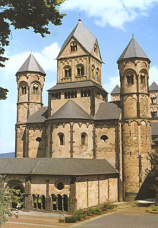 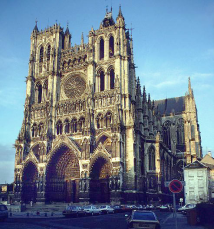 1.1.2.2.3.3.4.4.5.5.Романский стильРоманский стильГотический стильГотический стиль1.1.2.2.3.3.4.4.5.5.